Press ReleaseNew Multifunctional Installation Testers PROFITEST MFGOSSEN METRAWATT has launched the new PROFITEST MF series of installation testers that meet all requirements for professional, standards-compliant electrical testing of installations and systems. Building on the established PROFITEST series, the new MF generation boasts multifunctionality, intuitive operation and excellent usability due to easy selection of measuring and control functions via a rotary switch, automatic test sequences and a high-resolution, context-sensitive color graphic display. In addition to stored test procedures compliant with common standards such as IEC 60364-6 (DIN VDE 0100-600) and EN 50110-1 (DIN VDE 0105-100), individual test sequences can be programmed. Further current test routines are available on the myGMC download portal, for example, functional testing of the charging infrastructure for electric vehicles. PROFITEST MF testers feature redesigned help functions to facilitate correct testing including detailed circuit diagrams, lists of measuring functions and much more. The new series is a future-proof measurement and testing solution offering a variety of applications and an extensive range of accessories including adapters. GOSSEN METRAWATT's 10-year service guarantee ensures the devices will continue to be up to date permanently. Additional measurement functions can be easily installed as firmware updates via USB. Due to their high connectivity, PROFITEST MF testers can be easily integrated into the cross-device, integral measurement data management system IZYTRONIQ. The new installation testers are supplied with extensive accessories, DAkkS calibration certificate and documentation. They are among GOSSEN METRAWATT's first products featuring the newly designed sustainable packaging.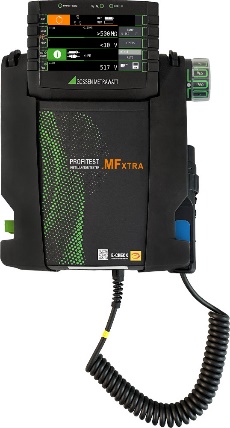 Caption: PROFITEST MF next-generation multifunctional installation tester from GOSSEN METRAWATTImage/s:profitest-mf-xtra_2000.jpgCharacters:1746File name:202210023_pm_profitest_mf_enDate:11-02-2022About Gossen MetrawattGossen Metrawatt, one of the world’s leading suppliers of measurement systems, develops and distributes a wide range of high-quality measuring and test devices for electrical trade, various industries and the public sector.The Gossen Metrawatt brand has been synonymous with safety and quality “Made in Germany” for decades. Its product range includes measurement and test technology for the electrical safety of plants, devices and machines as well as for the e-mobility and medical technology industries. Additional key areas of interest are power quality, battery testing technology, multimeters, calibrators, power supply technology and energy management systems. For a truly comprehensive electrical safety portfolio, Gossen Metrawatt also offers a continuously growing range of digital services and cloud services and supports its customers with a versatile training program and a wide range of after-sales services.Gossen Metrawatt is part of the GMC Instruments Group, which also includes other specialized manufacturers for measurement and testing technology – notably, Camille Bauer Metrawatt, Dranetz, Prosys, Seaward and Rigel and Kurth Electronic. The Camille Bauer and Rigel brands add to the portfolio various transducers, display instruments and detection systems for heavy-current engineering as well as special measuring, testing and functional testing devices for the medical sector. The GMC-I Group runs its own DAkkS-certified calibration center that performs DAkkS, ISO and factory calibrations for virtually all electrical measured quantities. The GMC-I Group has development and production sites in Germany, Switzerland, England and the USA and a worldwide sales network of its own companies as well as sales partners.About Gossen MetrawattGossen Metrawatt, one of the world’s leading suppliers of measurement systems, develops and distributes a wide range of high-quality measuring and test devices for electrical trade, various industries and the public sector.The Gossen Metrawatt brand has been synonymous with safety and quality “Made in Germany” for decades. Its product range includes measurement and test technology for the electrical safety of plants, devices and machines as well as for the e-mobility and medical technology industries. Additional key areas of interest are power quality, battery testing technology, multimeters, calibrators, power supply technology and energy management systems. For a truly comprehensive electrical safety portfolio, Gossen Metrawatt also offers a continuously growing range of digital services and cloud services and supports its customers with a versatile training program and a wide range of after-sales services.Gossen Metrawatt is part of the GMC Instruments Group, which also includes other specialized manufacturers for measurement and testing technology – notably, Camille Bauer Metrawatt, Dranetz, Prosys, Seaward and Rigel and Kurth Electronic. The Camille Bauer and Rigel brands add to the portfolio various transducers, display instruments and detection systems for heavy-current engineering as well as special measuring, testing and functional testing devices for the medical sector. The GMC-I Group runs its own DAkkS-certified calibration center that performs DAkkS, ISO and factory calibrations for virtually all electrical measured quantities. The GMC-I Group has development and production sites in Germany, Switzerland, England and the USA and a worldwide sales network of its own companies as well as sales partners.About Gossen MetrawattGossen Metrawatt, one of the world’s leading suppliers of measurement systems, develops and distributes a wide range of high-quality measuring and test devices for electrical trade, various industries and the public sector.The Gossen Metrawatt brand has been synonymous with safety and quality “Made in Germany” for decades. Its product range includes measurement and test technology for the electrical safety of plants, devices and machines as well as for the e-mobility and medical technology industries. Additional key areas of interest are power quality, battery testing technology, multimeters, calibrators, power supply technology and energy management systems. For a truly comprehensive electrical safety portfolio, Gossen Metrawatt also offers a continuously growing range of digital services and cloud services and supports its customers with a versatile training program and a wide range of after-sales services.Gossen Metrawatt is part of the GMC Instruments Group, which also includes other specialized manufacturers for measurement and testing technology – notably, Camille Bauer Metrawatt, Dranetz, Prosys, Seaward and Rigel and Kurth Electronic. The Camille Bauer and Rigel brands add to the portfolio various transducers, display instruments and detection systems for heavy-current engineering as well as special measuring, testing and functional testing devices for the medical sector. The GMC-I Group runs its own DAkkS-certified calibration center that performs DAkkS, ISO and factory calibrations for virtually all electrical measured quantities. The GMC-I Group has development and production sites in Germany, Switzerland, England and the USA and a worldwide sales network of its own companies as well as sales partners.About Gossen MetrawattGossen Metrawatt, one of the world’s leading suppliers of measurement systems, develops and distributes a wide range of high-quality measuring and test devices for electrical trade, various industries and the public sector.The Gossen Metrawatt brand has been synonymous with safety and quality “Made in Germany” for decades. Its product range includes measurement and test technology for the electrical safety of plants, devices and machines as well as for the e-mobility and medical technology industries. Additional key areas of interest are power quality, battery testing technology, multimeters, calibrators, power supply technology and energy management systems. For a truly comprehensive electrical safety portfolio, Gossen Metrawatt also offers a continuously growing range of digital services and cloud services and supports its customers with a versatile training program and a wide range of after-sales services.Gossen Metrawatt is part of the GMC Instruments Group, which also includes other specialized manufacturers for measurement and testing technology – notably, Camille Bauer Metrawatt, Dranetz, Prosys, Seaward and Rigel and Kurth Electronic. The Camille Bauer and Rigel brands add to the portfolio various transducers, display instruments and detection systems for heavy-current engineering as well as special measuring, testing and functional testing devices for the medical sector. The GMC-I Group runs its own DAkkS-certified calibration center that performs DAkkS, ISO and factory calibrations for virtually all electrical measured quantities. The GMC-I Group has development and production sites in Germany, Switzerland, England and the USA and a worldwide sales network of its own companies as well as sales partners.Contact:Gossen Metrawatt GmbHChristian Widder
Head of Marketing CommunicationSuedwestpark 1590449 NurembergGermanyPhone: +49 . 911 . 8602-572Email: christian.widder@gossenmetrawatt.comInternet: www.gossenmetrawatt.comContact:Gossen Metrawatt GmbHChristian Widder
Head of Marketing CommunicationSuedwestpark 1590449 NurembergGermanyPhone: +49 . 911 . 8602-572Email: christian.widder@gossenmetrawatt.comInternet: www.gossenmetrawatt.comgii die Presse-Agentur GmbHImmanuelkirchstr. 1210405 BerlinGermanyTel.: +49 . 30 . 538 9650Email: info@gii.deInternet: www.gii.degii die Presse-Agentur GmbHImmanuelkirchstr. 1210405 BerlinGermanyTel.: +49 . 30 . 538 9650Email: info@gii.deInternet: www.gii.de